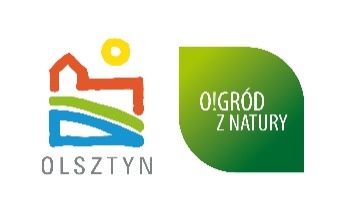 OLSZTYN 2030+ANALIZA DOKUMENTÓW BAZOWYCHOlsztyn – Warszawa, kwiecień 2021 r.Spis treści:1.	Wprowadzenie	32.	Analiza dokumentów	52.1.	„Analiza możliwości rozwojowych MOF Olsztyna”	52.2.	„Analiza możliwości rozwojowych Olsztyna”	52.3.	„Studium rozwoju systemów komunikacyjnych Miasta Olsztyna”	62.4.	„Plan mobilności MOF Olsztyna”	62.5.	„Program rewitalizacji dla Miasta Olsztyna”	72.6.	„Gminny program opieki nad zabytkami m. Olsztyna na lata 2020-2023”	72.7.	„Studium uwarunkowań i kierunków zagospodarowania przestrzennego Olsztyna”	82.8.	„Plan adaptacji do zmian klimatu dla Miasta Olsztyna”	82.9.	„Koncepcja rozwoju dróg rowerowych w Olsztynie z rozszerzeniem na Miejski Obszar Funkcjonalny Olsztyna”	92.10.	„Analiza możliwości lokalizacji parkingów P+R w Olsztynie i jego obszarze funkcjonalnym”	92.11.	„Ankieta na potrzeby aktualizacji Strategii Miejskiego Obszaru Funkcjonalnego Olsztyna”	102.12.	„Badanie fokusowe – Kortowiada 2019”	102.13.	„Wyniki warsztatów strategicznych przeprowadzonych w marcu – listopadzie 2020 r.”	112.14.	„Diagnoza sytuacji społecznej, gospodarczej i przestrzennej Olsztyna za lata 2013-2019”	113.	Synteza	13WprowadzeniePrezentowana analiza ma za zadanie ocenę dokumentów dotyczących miasta Olsztyna, z punktu widzenia ich przydatności w procesie tworzenia Strategii Olsztyn 2030+. Analizie poddano łącznie czternaście dokumentów:Analiza możliwości rozwojowych MOF Olsztyna,Analiza możliwości rozwojowych Olsztyna,Studium rozwoju systemów komunikacyjnych miasta Olsztyna: https://olsztyn.eu/fileadmin/katalogi_wydzialowe/gospodarka/dokumenty%20strategiczne/Studium_rozwoju_systemow_komunikacyjnych_Miasta_Olsztyna.pdf,Plan mobilności MOF Olsztyna: https://olsztyn.eu/gospodarka/dokumenty-strategiczne.html,Program rewitalizacji dla Miasta Olsztyna: https://olsztyn.eu/gospodarka/rewitalizacja/mpr-2020.html,Gminny program opieki nad zabytkami m. Olsztyna na lata 2020-2023:http://bip.olsztyn.eu/bip/dokument/371036/xxv_429_20_w_sprawie_przyjecia_gminnego_programu_opieki_nad_zabytkami_miasta_olsztyna_na_lata_2020_2023_/,Studium uwarunkowań i kierunków zagospodarowania przestrzennego Olsztyna: https://olsztyn.eu/gospodarka/planowanie-przestrzenne/studium-uwarunkowan.html#c2071,Plan adaptacji do zmian klimatu dla Miasta Olsztyna: http://bip.olsztyn.eu/bip/dokument/368444/xxii_398_20_w_sprawie_przyjecia_planu_adaptacji_miasta_olsztyna_do_zmian_klimatu_do_roku_2030_/, Koncepcja rozwoju dróg rowerowych w Olsztynie z rozszerzeniem na Miejski Obszar Funkcjonalny Olsztyna, https://zit.olsztyn.eu/zit/aktualnosci/article/rozwoj-drog-rowerowych-w-olsztynie-i-sasiednich-gminach-szersze-spojrzenie.html,Analiza możliwości lokalizacji parkingów P+R w Olsztynie i jego obszarze funkcjonalnym, https://zit.olsztyn.eu/zit/aktualnosci/article/gdzie-potrzebne-sa-parkingi-pr.html,Ankieta na potrzeby Aktualizacji Strategii Miejskiego Obszaru Funkcjonalnego Olsztyna, Badanie fokusowe – Kortowiada 2019,Wyniki warsztatów strategicznych przeprowadzonych w marcu – listopadzie 2020 r.,Diagnoza strategiczna w zakresie sytuacji społeczno-gospodarczej Olsztyna.Wskazane powyżej dokumenty mają różny charakter (np. koncepcja, studium, badanie), dotyczą zróżnicowanych zagadnień, od stricte tematycznych, jak Plan adaptacji do zmian klimatycznych, do zagadnień ogólnych, jak możliwości rozwojowe Olsztyna. W zbiorze analizowanych dokumentów znajdują się również opracowania przygotowane dla Miejskiego Obszaru Funkcjonalnego Olsztyna, co wychodzi naprzeciw założeniu, iż rozwój miasta odbywa się w ścisłym powiązaniu z gminami ościennymi. Jednocześnie planowanie w ramach strategii ponadlokalnych nadaje kierunki rozwoju, z którymi powinny być spójne strategie lokalne. Zatem włączenie dokumentów dotyczących MOF Olsztyna jest naturalną próbą zachowania spójności przyszłych strategii już na etapie ich tworzenia.Mając na uwadze potrzebę dostarczenia możliwie pełnej wiedzy o mieście w procesie tworzenia Strategii Olsztyn 2030+ w ocenie dotychczasowych dokumentów przyjęto następujące założenia:analizowane dokumenty są komplementarne wobec siebie, tzn. nawet dokument „Diagnoza strategiczna…” nie musi zawierać wszystkich informacji o mieście;istotne jest, by prace nad tworzeniem Strategii odbywały w oparciu o możliwie najświeższe dane;ważne jest, by dyskusja o możliwościach rozwojowych Olsztyna była toczona w oparciu o dane pochodzące z różnych źródeł, a szczególnie istotne jest, by jednym ze źródeł informacji byli sami mieszkańcy miasta;zasób wiedzy, jakim dysponujemy, powinien obejmować sfery: społeczną, gospodarczą i przestrzenną;już na etapie prac przygotowawczych należy oczekiwać przygotowania do określenia różnych scenariuszy rozwoju, a nawet opracowanych już scenariuszy, które mogłyby być poddane dyskusji;Strategia Olsztyn 2030+ nie będzie zawierała klasycznej diagnozy (zgodnie ze zmianami ustawowymi), a jedynie wnioski z diagnozy i wyzwania rozwojowe. Zatem analizowane dokumenty przeglądano również pod kątem formułowanych w nich wyzwań.Analiza dokumentów„Analiza możliwości rozwojowych MOF Olsztyna”(*) element występuje i będzie częściowo użyteczny w dalszych pracach nad strategią; (**) element występuje i będzie użyteczny w dalszych pracach nad strategią; (***) element występuje i będzie bardzo użyteczny w dalszych pracach nad strategią.Rekomendacja: Badanie uwzględnia aktualne wyzwania społeczne, gospodarcze i przestrzenne MOF Olsztyna, w związku z czym kluczowe wnioski powinny znaleźć przełożenie na założenia wypracowywane także w ramach Strategii Olsztyn 2030+. Podjęcie tematyki rozwoju Olsztyna poprzez współpracę i relacje z otoczeniem (np. w ramach MOF Olsztyna) powinno być jednym z elementów rozpatrywanych w trakcie formułowania celów społeczno-gospodarczych i celów przestrzennych (w ramach modelu struktury funkcjonalno-przestrzennej).„Analiza możliwości rozwojowych Olsztyna”(*) element występuje i będzie częściowo użyteczny w dalszych pracach nad strategią; (**) element występuje i będzie użyteczny w dalszych pracach nad strategią; (***) element występuje i będzie bardzo użyteczny w dalszych pracach nad strategią.Rekomendacja: Badanie uwzględnia aktualne wyzwania społeczne, gospodarcze i przestrzenne Olsztyna, w związku z czym zawarte w nim kluczowe wnioski powinny znaleźć przełożenie na założenia wypracowywane w ramach Strategii rozwoju miasta. Za szczególnie istotny należy uznać rozdział dotyczący rekomendacji do przyszłych prac nad dokumentem. Wskazane potencjały rozwojowe miasta mogą mieć natomiast charakter uzupełniający do analizy SWOT.„Studium rozwoju systemów komunikacyjnych Miasta Olsztyna”(*) element występuje i będzie częściowo użyteczny w dalszych pracach nad strategią; (**) element występuje i będzie użyteczny w dalszych pracach nad strategią; (***) element występuje i będzie bardzo użyteczny w dalszych pracach nad strategią.Rekomendacja: w szczególności warianty prognozy ruchu będą istotne z punktu widzenia formułowania celów i kierunków działań związanych z oczekiwanym systemem komunikacyjnym w mieście. Wybrane warianty mogą mieć wpływ na kształtowanie obszarów strategicznej interwencji.„Plan mobilności MOF Olsztyna”(*) element występuje i będzie częściowo użyteczny w dalszych pracach nad strategią; (**) element występuje i będzie użyteczny w dalszych pracach nad strategią; (***) element występuje i będzie bardzo użyteczny w dalszych pracach nad strategią.Rekomendacja: ze względu na trwające prace nad aktualizacją tego dokumentu, który będzie spełniał funkcję Planu Zrównoważonej Mobilności Miejskiej, należy zsynchronizować prace nad jego przygotowaniem z pracami strategicznymi.„Program rewitalizacji dla Miasta Olsztyna”(*) element występuje i będzie częściowo użyteczny w dalszych pracach nad strategią; (**) element występuje i będzie użyteczny w dalszych pracach nad strategią; (***) element występuje i będzie bardzo użyteczny w dalszych pracach nad strategią.Rekomendacja: uwzględnienie zapisów programu, w płaszczyźnie wyzwań społecznych i gospodarczych na etapie formułowania celów Strategii Olsztyn 2030+.„Gminny program opieki nad zabytkami m. Olsztyna na lata 2020-2023”(*) element występuje i będzie częściowo użyteczny w dalszych pracach nad strategią; (**) element występuje i będzie użyteczny w dalszych pracach nad strategią; (***) element występuje i będzie bardzo użyteczny w dalszych pracach nad strategią.Rekomendacja: możliwość wykorzystania dokumentu w kontekście realizacji obowiązku ustawowego odniesienia się do ochrony zabytków i opieki nad zabytkami. Uzupełnieniem dla analizowanego dokumentu może być także Program opieki nad zabytkami województwa warmińsko-mazurskiego na lata 2020-2023.„Studium uwarunkowań i kierunków zagospodarowania przestrzennego Olsztyna”(*) element występuje i będzie częściowo użyteczny w dalszych pracach nad strategią; (**) element występuje i będzie użyteczny w dalszych pracach nad strategią; (***) element występuje i będzie bardzo użyteczny w dalszych pracach nad strategią.Rekomendacja: uwzględnienie w pracach nad Strategią zapisów Studium, w szczególności w zakresie potrzebnym do opracowania modelu struktury funkcjonalno-przestrzennej.  „Plan adaptacji do zmian klimatu dla Miasta Olsztyna”(*) element występuje i będzie częściowo użyteczny w dalszych pracach nad strategią; (**) element występuje i będzie użyteczny w dalszych pracach nad strategią; (***) element występuje i będzie bardzo użyteczny w dalszych pracach nad strategią.Rekomendacja: Strategia Olsztyn 2030+ powinna uwzględniać rekomendacje wynikające z Planu w zakresie adaptacji do zmian klimatu w poszczególnych częściach miasta. Strategia Olsztyn 2030+ po-winna także w swoich zapisach uwzględniać uwarunkowania klimatyczne, do których odnosi się Plan.„Koncepcja rozwoju dróg rowerowych w Olsztynie z rozszerzeniem na Miejski Obszar Funkcjonalny Olsztyna”(*) element występuje i będzie częściowo użyteczny w dalszych pracach nad strategią; (**) element występuje i będzie użyteczny w dalszych pracach nad strategią; (***) element występuje i będzie bardzo użyteczny w dalszych pracach nad strategią.Rekomendacja: Koncepcja powinna zostać uwzględnione w opracowaniu Strategii rozwoju miasta. Wykorzystując Koncepcję w dalszych pracach nad Strategią Olsztyn 2030+ należy mieć na uwadze możliwe zmiany nawyków komunikacyjnych mieszkańców w wyniku pandemii.„Analiza możliwości lokalizacji parkingów P+R w Olsztynie i jego obszarze funkcjonalnym”(*) element występuje i będzie częściowo użyteczny w dalszych pracach nad strategią; (**) element występuje i będzie użyteczny w dalszych pracach nad strategią; (***) element występuje i będzie bardzo użyteczny w dalszych pracach nad strategią.Rekomendacja: Badanie powinno zostać uwzględnione w opracowaniu Strategii rozwoju miasta. Należy jednak mieć na uwadze fakt możliwych zmian nawyków komunikacyjnych mieszkańców w wyniku pandemii.  „Ankieta na potrzeby aktualizacji Strategii Miejskiego Obszaru Funkcjonalnego Olsztyna”(*) element występuje i będzie częściowo użyteczny w dalszych pracach nad strategią; (**) element występuje i będzie użyteczny w dalszych pracach nad strategią; (***) element występuje i będzie bardzo użyteczny w dalszych pracach nad strategią.Rekomendacja: wyniki ankiet dają mocne podstawy do formułowania wniosków na temat potrzeb mieszkańców i powinny być brane pod uwagę na etapie: przygotowania scenariuszy rozwoju (jeżeli zapadnie decyzja o ich przygotowaniu) oraz formułowania kierunków działań w ramach celów.„Badanie fokusowe – Kortowiada 2019”(*) element występuje i będzie częściowo użyteczny w dalszych pracach nad strategią; (**) element występuje i będzie użyteczny w dalszych pracach nad strategią; (***) element występuje i będzie bardzo użyteczny w dalszych pracach nad strategią.Rekomendacja: badanie należy traktować jako uzupełniające w stosunku do badania ogółu mieszkańców. W szczególności wyniki tego badania powinny posłużyć jako materiał do dyskusji w trakcie formułowania celów i kierunków związanych z jakością życia i aspiracjami ludzi młodych (np. warunki prowadzenia działalności gospodarczej, jakość usług, relacje międzynarodowe, możliwości kształcenia).„Wyniki warsztatów strategicznych przeprowadzonych w marcu – listopadzie 2020 r.”Uwaga, analizie poddano przebieg i wyniki trzech warsztatów, których celem było wypracowanie celów strategicznych i kierunków działań dla Strategii Miejskiego Obszaru Funkcjonalnego Olsztyna. Z założenia w trakcie warsztatów podejmowano również zagadnienia, które dotyczą tylko miasta Olsztyna, zatem wyniki warsztatów mogą być brane pod uwagę również w pracach nad Strategią Olsztyn 2030+.(*) element występuje i będzie częściowo użyteczny w dalszych pracach nad strategią; (**) element występuje i będzie użyteczny w dalszych pracach nad strategią; (***) element występuje i będzie bardzo użyteczny w dalszych pracach nad strategią.Rekomendacja: opracowane propozycje celów i kierunków działań w ramach strategii ponadlokalnej powinny być przedmiotem analizy w trakcie tworzenia struktury celów Strategii Olsztyn 2030+ pod kątem spójności dokumentów oraz możliwości realizacji określonych celów rozwoju miasta poprzez współpracę z jego otoczeniem. Istotne jest, że zakładane cele MOF uwzględniają wymiary: społeczny, gospodarczy i przestrzenny.„Diagnoza sytuacji społecznej, gospodarczej i przestrzennej Olsztyna za lata 2013-2019”(*) element występuje i będzie częściowo użyteczny w dalszych pracach nad strategią; (**) element występuje i będzie użyteczny w dalszych pracach nad strategią; (***) element występuje i będzie bardzo użyteczny w dalszych pracach nad strategią.Rekomendacja: diagnoza stanowi bardzo dobry punkt wyjścia do sformułowania wniosków strategicznych oraz będzie na pewno pomocna w przygotowaniu kluczowych wyzwań rozwojowych Olsztyna w perspektywie roku 2030. W kolejnych etapach procesu przygotowania Strategii diagnoza powinna być uzupełniona o opis zjawisk, które będą traktowane jako kluczowe (np. kierunki działań), a które na tym etapie nie są (hipotetycznie) dość dogłębnie zdiagnozowane.SyntezaPrzegląd powyższych dokumentów pozwala dokonać następującej syntetycznej oceny zawartości materiału z punktu widzenia przydatności na dalszych etapach tworzenia Strategii Olsztyn 2030+:Horyzont czasowy analiz pozwala uwzględnić odpowiednią dynamikę zmian, przy czym istotne jest zwrócenie uwagi na fakt, że nie są osiągalne obecnie dane statystyczne pozwalające na porównania ogólnopolskie za rok 2020. Pełna statystyka GUS za 2020 rok pojawi się w czwartym kwartale 2021 roku. Oznacza to, że jeszcze w trakcie prac nad strategią pojawią się nowe dane. Sugeruje się bieżący monitoring tych danych, przy założeniu, że ew. aktualizacja mogłaby zostać dokonana w postaci suplementu statystycznego ze wskazaniem zjawisk, których trendy w 2020 roku uległy drastycznym zmianom. W tym miejscu należy odnotować fakt, że w obliczu pandemii i kryzysu społeczno-gospodarczego użyteczność analiz statystycznych jest zdecydowanie mniejsza, niż w okresie stabilnego rozwoju;Duża jest różnorodność materiałów, jakie należą do „zasobu wiedzy”, który można wykorzystać w pracach strategicznych. Dlatego też, można wskazać liczne źródła informacji oraz metody wykorzystywane w przygotowaniu różnych dokumentów. Można zatem uznać, że uzyskana jest triangulacja zarówno na poziomie źródeł informacji, jak i metod, a w szczególności należy podkreślić fakt włączenia społecznego do procesu diagnozowania poprzez badania opinii mieszkańców oraz prace warsztatowe;Analizy społeczne dotykają bardzo szerokiej palety zagadnień, w której trudno jest wskazać lukę, przy czym najszerszy zakres prezentuje w tym względzie „Diagnoza społecznej i gospodarczej Olsztyna za lata 2013-2019”. Ponownie należy uwypuklić fakt, że ocena sytuacji społecznej może być oparta również o wypowiedzi samych mieszkańców, w tym w szczególności osoby młode (badanie „Kortowiada”);Analizy gospodarcze podejmowane są w znacznej części analizowanych dokumentów. W niewielkim stopniu wykraczają one poza standardowy zakres danych statystyki publicznej, a w dokumentach, które podejmują tematykę gospodarki jako jedną z kilku, np. w oparciu o badanie ankietowe, pozyskane informacje nie uwzględniają obecnego kryzysu;Analizy przestrzenne również pozwalają sformułować szereg wniosków strategicznych i na pewno mogą być podstawą do dyskusji na temat celów rozwoju, kierunków działań i modelu struktury funkcjonalno-przestrzennej. Zasadne wydaje się zwrócenie uwagi na następujące kwestie:istotna będzie korelacja modelu struktury funkcjonalno-przestrzennej MOF Olsztyna z tym samym modelem dla miasta Olsztyna;w pracach nad modelem struktury funkcjonalno-przestrzennej Olsztyna konieczne będzie uwzględnienie zapisów Studium;Scenariusze w niewielkim zakresie pojawiają się w analizowanych dokumentach źródłowych. Najaktualniejsze i najbardziej przydatne z punktu widzenia programowania rozwoju miasta wydają się być analizy klimatyczne zawarte w Planie adaptacji do zmian klimatu;W Strategii Olsztyn 2030+, zgodnie z wymaganiami ustawowymi, powinny znaleźć się wnioski z diagnozy oraz powinny być nakreślone wyzwania. Na podstawie analizowanych dokumentów możliwa jest realizacja tego zadania, przy czym zarówno wnioski, jak i wyzwania mogą mieć wyższą jakość, jeśli w trakcie realizacji prac nad Strategią pojawią się nowe – bardziej aktualne – wyniki analiz przestrzennych; Ostatni z wniosków dotyczy ponadlokalnego spojrzenia na warunki rozwojowe miasta. W tym przypadku istotne jest wykorzystanie faktu, że Olsztyn jest liderem w procesie tworzenia Strategii Miejskiego Obszaru Funkcjonalnego Olsztyna. Zatem zarówno prace nad modelem struktury funkcjonalno-przestrzennej MOF, jak i prace nad celami i kierunkami działań w MOF mogą być zsynchronizowane z pracami nad Strategią Olsztyn 2030+. Na zakończenie syntezy prezentujemy ocenę analizowanego zasobu wiedzy pod kątem celów Strategii rozwoju województwa Warmińsko-Mazurskie 2030. Spójność strategii lokalnej ze strategią województwa jest wymagana, co nie oznacza, że dokumenty te mają być całkowicie zbieżne (tożsame). Natomiast przygotowanie diagnostyczne w obszarach ważnych z punktu widzenia rozwoju województwa będzie na pewno czynnikiem ułatwiającym określanie kierunków rozwoju.(*) temat występuje w zasobach wiedzy; (**) temat występuje w zasobach wiedzy i jest dobrze udokumentowany; (***) temat występuje w zasobach wiedzy i jest bardzo dobrze udokumentowany.Oceniany elementOcena(użyteczność)KomentarzZakres czasowy analiz**dane dla lat 2011-2018Triangulacja źródeł**dane statystyczne uzupełnione zostały o dane jakościowe pochodzące z badań społecznychWłączenie społeczne**uwzględnienie badań społecznych w analizach, w tym badanie ankietowe wśród mieszkańców MOFTriangulacja metod*badanie zostało wykonane przy wykorzystaniu danych zastanychAnalizy społeczne***poruszono kluczowe zagadnienia społeczneAnalizy gospodarcze***poruszono kluczowe zagadnienia gospodarczeAnalizy przestrzenne**poruszono kluczowe zagadnienia przestrzenne i odniesiono się do polityki przestrzennej województwa; badanie dotyczy MOF Olsztyna, zatem wnioski z nim zawarte powinny znaleźć odzwierciedlenie m.in. w zakresie programowania polityki współpracy z gminami sąsiadującymiScenariuszebrakWyzwania**kluczowe wyzwania zewnętrzne i wynikające z dokumentów strategicznych wyższego rzędu Oceniany elementOcena(użyteczność)KomentarzZakres czasowy analiz**dane dla lat 2011-2018Triangulacja źródeł**dane statystyczne uzupełnione zostały o dane jakościowe pochodzące z badań społecznychWłączenie społeczne*uwzględnienie badań społecznych w analizach, w tym badanie ankietowe wśród mieszkańców MOF i wywiady ze studentamiTriangulacja metod*badanie zostało wykonane przy wykorzystaniu danych zastanychAnalizy społeczne***poruszono kluczowe zagadnienia społeczneAnalizy gospodarcze***poruszono kluczowe zagadnienia gospodarczeAnalizy przestrzenne**analizy na poziomie całego miasta, brak analiz wewnętrznych; uwzględnienie w analizach gmin MOF oraz porównań z innymi miastamiScenariuszebrakWyzwania**kluczowe wyzwania zewnętrzne i uwarunkowania wynikające z dokumentów strategicznych wyższego rzęduOceniany elementOcena(użyteczność)KomentarzZakres czasowy analiz**dokument z 2017 roku (dane statystyczne z lat 2010-2015)Triangulacja źródeł**dokument bazujący na danych zastanych, zróżnicowane źródłaWłączenie społeczne-brak informacji na temat procesu powstawania dokumentuTriangulacja metod***analiza danych zastanych, analiza SWOT, metody prognozowaniaAnalizy społeczne**dokument zawiera podstawowe dane demograficzne i prognozy w perspektywie 2035 i 2050 rokuAnalizy gospodarczebrakAnalizy przestrzenne***analizy przestrzenne w przekroju miasta, jak i powiązań z MOFScenariusze***prognozy ruchu i wariantów rozwoju sieci komunikacyjnej dla lat 2027 i 2035Wyzwania**nie zostały wskazane bezpośrednio, ale możliwe do odczytania m.in. z analizy SWOTOceniany elementOcena(użyteczność)KomentarzZakres czasowy analiz**dane z lat 2010-2015; użyteczność dokumentu obniża okres analizy (nieaktualna część danych, np. w zakresie dojazdów do pracy)Triangulacja źródeł***zróżnicowane źródła danych, w tym badania własne – wyniki ankiety przedstawiono w podziale na Olsztyn i gminy MOF, co podnosi wartość analiz w kontekście strategii miasta Włączenie społeczne***konsultacje i ankieta CAWI (520 osób)Triangulacja metod***analiza danych zastanych, analiza SWOT i badanie ankietoweAnalizy społeczne*podstawowa charakterystyka demograficzna obszaruAnalizy gospodarcze*podstawowa charakterystyka ekonomiczna obszaruAnalizy przestrzenne**analizy przestrzenne w układzie MOFScenariuszebrakWyzwania**wyzwania mobilności w obszarze MOF były dyskutowane podczas spotkań warsztatowych wśród mieszkańców, wyzwania wynikają także zarówno z diagnozy, jak i analizy SWOTOceniany elementOcena(użyteczność)KomentarzZakres czasowy analiz**użyteczność danych obniża okres analizy – pomimo aktualizacji dokumentu w 2020 roku, zakres czasowy danych pozostał niezmieniony (dane z lat 2010-2015)Triangulacja źródeł***dane wykraczające poza podstawowy zakres statystyki publicznej, uzupełnione o dane z ankiet Włączenie społeczne***udział różnych grup w tworzeniu dokumentu (badanie ankietowe przedsiębiorców i mieszkańców Olsztyna) i konsultacje społeczneTriangulacja metod***dane zastane i badania ankietoweAnalizy społeczne***dane statystyczne uzupełnione o wartościowe analizy społeczne pochodzące z badania ankietowegoAnalizy gospodarcze***dane statystyczne uzupełnione o wartościowe analizy gospodarcze pochodzące z badania ankietowegoAnalizy przestrzenne***diagnoza w układzie osiedlowym miastaScenariuszebrakWyzwania**w dokumencie nie ma listy wyzwań, jednak wynikają one bezpośrednio z jego charakteru i specyfiki zawartych danychOceniany elementOcena(użyteczność)KomentarzZakres czasowy analiz***dokument z 2020 roku, wysoka aktualność danych, zarówno pod kątem prezentowanych danych, jak i analizy dokumentów związanych z ochroną zabytkówTriangulacja źródeł*analiza danych zastanych, w tym dokumentów strategicznych i rejestru zabytków nieruchomych w OlsztynieWłączenie społecznebrakTriangulacja metod*zapisy analizy SWOT przydatne w kontekście strategii miastaAnalizy społecznebrakAnalizy gospodarczebrakAnalizy przestrzenne**w programie nie wykorzystano map, jedynie wylistowano najważniejsze zabytki miasta ScenariuszebrakWyzwania***nie wskazano literalnie, ale wyzwania są możliwe do odczytania z analizy SWOTOceniany elementOcena(użyteczność)KomentarzZakres czasowy analiz2010Studium zostało uchwalone w 2010 roku, a wprowadziła możliwość wykorzystania OZE w celu zapewnienia bezpieczeństwa energetycznego i zaopatrzenia w ciepło mieszkańców miasta. Zmiany w zakresie gospodarowania odpadami – wykorzystywane jako źródło OZE.Triangulacja źródeł***Włączenie społeczne***Poprzez konsultacje społeczne i szerokie uzgodnienia instytucjonalneTriangulacja metod***Studium bazuje głównie na analizach przestrzennych, jednak wykorzystuje różne metodyAnalizy społeczne***Analizy gospodarcze***Analizy przestrzenne***Scenariusze*Studium obrazuje planowane kierunki rozwoju różnych zjawiskWyzwaniabrakOceniany elementOcena(użyteczność)KomentarzZakres czasowy analiz**dane z lat 1981-2015 (prognozy 2030 i 2050); szczegółowe analizy dla tego okresu w załączniku 2Triangulacja źródeł***zróżnicowane źródła danych, w tym m.in.: strategie, dokumenty planistyczne, dane meteorologiczneWłączenie społeczne***udział w tworzeniu programu i konsultacje (mieszkańcy, różne grupy społeczne)Triangulacja metod***zróżnicowany zestaw metod badawczych, w tym analiza ryzyka, scenariusze, analizy statystyczne, oceny eksperckieAnalizy społeczne*dokument zawiera podstawowe charakterystyki społeczneAnalizy gospodarcze*dokument zawiera podstawowe charakterystyki gospodarczeAnalizy przestrzenne***analizy przestrzenne w układzie wewnątrzmiejskim ze wskazaniem obszarów, które powinny zostać objęte interwencją; szczegółowe materiały graficzne są zawarte w załączniku 3Scenariusze***dwa warianty zmian klimatycznychWyzwania***przedstawione w układzie zagrożeń i ryzyka związanych ze zmianami klimatuOceniany elementOcena(użyteczność)KomentarzZakres czasowy analiz***dane są aktualne (2016-2019) i przydatne w kontekście analizy potrzeb mieszkańcówTriangulacja źródeł***źródła własne i dane zastaneWłączenie społeczne***wykorzystano badanie CAWI oraz konsultacje społeczne; koncepcja rozwoju dróg rowerowych powstała w oparciu o opinie i potrzeby mieszkańców (potrzeba rozwoju ścieżek mogła zyskać jednak jeszcze na znaczeniu w związku z pandemią)Triangulacja metod***ankieta CAWI, analiza danych zastanychAnalizy społecznebrakAnalizy gospodarczebrakAnalizy przestrzenne***opracowanie zawiera mapy m.in. w zakresie koncepcji przebiegu ścieżek; analizy przygotowane dla całego MOF, w niewielkim zakresie dla miastaScenariuszebrakWyzwania**wyzwania nie zostały wskazane literalnie, ale można je odczytać m.in. z wniosków z badania mieszkańców czy analiz bezpieczeństwaOceniany elementOcena(użyteczność)KomentarzZakres czasowy analiz**zróżnicowana użyteczność danych, część nieaktualna (np. dojazdy do pracy z 2011 roku)Triangulacja źródeł**źródła GUS, GDKiAWłączenie społeczne**propozycje lokalizacji parkingów zgłaszane przez mieszkańców podczas konsultacjiTriangulacja metod**badania własne uzupełnione o analizę danych zastanychAnalizy społecznebrakAnalizy gospodarczebrakAnalizy przestrzenne**lista lokalizacji parkingów, mapy w układzie MOF Olsztyna, niewielki zakres analiz wewnętrznych dla miastaScenariuszebrakWyzwaniabrakOceniany elementOcena(użyteczność)KomentarzZakres czasowy analiz2019Triangulacja źródeł*Opinie mieszkańcówWłączenie społeczne***Ankietą objęto 1318 mieszkańców miasta, w różnym wieku, o zróżnicowanej strukturze wykształcenia i strukturze zawodowej.Triangulacja metod*Zestandaryzowana ankieta (PAPI i on-line)Analizy społeczne***Wśród pytań znalazło się pytanie o ocenę gospodarki przez pryzmat 14 cech miastaAnalizy gospodarcze***Wśród pytań znalazło się pytanie o ocenę gospodarki przez pryzmat 14 cech miastaAnalizy przestrzenne***Wśród pytań znalazło się pytanie o ocenę środowiska przez pryzmat 9 cech miastaScenariuszebrakWyzwania*Ankietowani odpowiadali również na pytania o najważniejsze atuty i słabości oraz szanse i zagrożenia, a także jakie kierunki rozwoju należy podejmować, by spełnić oczekiwania mieszkańcówOceniany elementOcena(użyteczność)KomentarzZakres czasowy analiz2019 i przyszłośćPytania skierowane do badanych dotyczyły bieżącej sytuacji w mieście (np. „za co lubię Olsztyn?”) oraz nieokreślonej ramami czasowymi przyszłości („Chcę w Olsztynie…”)Triangulacja źródeł*Opinie zebrano głównie od środowiska studenckiegoWłączenie społeczne***Zebrano opinie na temat Olsztyna od ok. 800 osóbTriangulacja metod*Wykorzystano tylko jedną metodę pozyskiwania informacji – swobodne rozmowy ze studentamiAnalizy społeczne***Zagadnienia dotyczące potrzeb społecznych stanowią wśród wskazań studentów mniejszość Analizy gospodarcze*Zagadnienia dotyczące gospodarki stanowią wśród wskazań studentów mniejszość Analizy przestrzenne**Zwracają uwagę tematy związane z przestrzeniami wypoczynku i innymi przestrzeniami publicznymiScenariusze-Nie były one przedmiotem badaniaWyzwania*Część wskazań studentów można traktować jako wyzwania rozwojoweOceniany elementOcena(użyteczność)KomentarzZakres czasowy analiz2020-2030Warsztaty były ukierunkowane na zagadnienia, które należy zrealizować do 2030 roku na obszarze MOFTriangulacja źródeł*Źródłem wiedzy byli uczestnicy warsztatów, nie wykorzystywano innych źródeł Włączenie społeczne***W warsztatach uczestniczyli przedstawiciele różnych grup społecznych reprezentujących poszczególne gminy MOF (biznes, nauka, otoczenie biznesu, organizacje pozarządowe, edukacja, kultura, administracja, radni gmin MOF oraz przedstawiciele władz gmin MOF OlsztynaTriangulacja metod*Burza mózgów, praca warsztatowa, dyskusjaAnalizy społeczne**W trakcie warsztatów wskazano liczne działania odnoszące się do potrzeb społecznych MOF. Wypracowano również propozycje celów i kierunków działań. Analizy gospodarcze**W trakcie warsztatów wskazano liczne działania odnoszące się do potrzeb gospodarczych MOF. Wypracowano również propozycje celów i kierunków działań.Analizy przestrzenne**W trakcie warsztatów wskazano liczne działania odnoszące się do potrzeb przestrzennych MOF. Wypracowano również propozycje celów i kierunków działań.ScenariuszebrakW trakcie warsztatów nie wypracowywano scenariuszy rozwojuWyzwania**Wskazywane kierunki działań, obrazujące potrzeby MOF mają charakter różnorakich wyzwań – czyli działań, które należy, w opinii uczestników warsztatów, podjąć do 2030 rokuOceniany elementOcena(użyteczność)KomentarzZakres czasowy analiz2013-2019Zasadniczo diagnoza ujmuje większość zagadnień w tym przedziale czasowym, przy czym nie wszystkie najświeższe dane pochodzą z roku 2019Triangulacja źródeł***Diagnoza stanowi bardzo obszerny tematycznie materiał wykorzystujący różne źródła informacji, w tym diagnozy i analizy tworzone na potrzeby przygotowania innych dokumentówWłączenie społecznebrakTriangulacja metod*Diagnoza opiera się na analizie danych zastanych i prezentacji danych ze zbiorów statystyki publicznejAnalizy społeczne***Podejmowane tematy pokrywają paletę zagadnień społecznych w mieścieAnalizy gospodarcze***Podejmowane tematy pokrywają paletę zagadnień gospodarczych w mieścieAnalizy przestrzenne***Odnotować należy fakt analizy porównawczej Olsztyna z innymi stolicami województw Polski Wschodniej oraz uwzględnienie w analizach również otoczenia miast (gmin tworzących obszary funkcjonalne). W diagnozie uwzględniono w znacznym stopniu uwarunkowania przestrzenne wewnątrz Olsztyna, zakładając jednocześnie, że wymiar przestrzenny jest w pełni określony w Studium uwarunkowań i kierunków zagospodarowania przestrzennegoScenariuszebrakWyzwaniabrakStrategia Warmińsko-Mazurskie 2030 – cele operacyjneOcena zasobu wiedzy(użyteczność)Przykładowy dokument (fragment)Użyteczne kwalifikacje i kompetencje***Diagnoza… (m.in. rozdz. o potencjale naukowo-technologicznym)Nowoczesne usługi***Diagnoza… (częściowo w rozdz. o sektorze kreatywnym, ośrodkach innowacji i przedsiębiorczości, a także usługi omówione w kontekście funkcji metropolitalnych Olsztyna); Ankieta na potrzeby…Profesjonalne organizacje***Diagnoza… (np. w rozdz. o ośrodkach innowacji i przedsiębiorczości, a także rozdz. dot. funkcji metropolitalnych Olsztyna); Ankieta na potrzeby...Satysfakcjonująca praca***Diagnoza… (m.in. rozdz. o aktywności zawodowej, bezrobociu, przedsiębiorczości)Inteligentna specjalizacja***Diagnoza… (rozdz. 3.2. poświęcony inteligentnym specjalizacjom)Wysoka konkurencyjność***Diagnoza… (cały rozdz. o gospodarce)Inspirująca twórczość***Diagnoza… (rozdz. 4.3. omawiający Olsztyn, jako centrum kultury)Efektywna współpraca***Diagnoza… (cały rozdz. o społeczeństwie obywatelskim)Ukształtowana tożsamość***Diagnoza… (cały rozdz. o społeczeństwie obywatelskim); Gminny program opieki…Silny kapitał społeczny***Diagnoza… (cały rozdz. o społeczeństwie obywatelskim); Optymalna infrastruktura rozwoju***Diagnoza… (np. rozdz. o infrastrukturze teleinformatycznej, dostępności komunikacyjnej, czy też infrastrukturze ochrony środowiska)Wyjątkowe środowisko przyrodnicze***Diagnoza… (cały rozdz. 2 o środowisku), Studium… (uwarunkowania środowiskowe)